4°medio A-C Biología electiva                                                                                                                       Profesora Alejandra de la Vega                                                                             Unidad 1: ADN y Biotecnologíafecha semana del 04 de mayo                                                                               Clase 5¿Afecta el crecimiento poblacional humano al desarrollo sustentable?	                                                                           Página 334La Comisión Mundial para el Medio Ambiente y el Desarrollo, establecida por las Naciones Unidas en 1983, definió el desarrollo sustentable como:“El desarrollo que satisface las necesidades del presente sin comprometer las capacidades que tienen las futuras generaciones para satisfacer sus propias necesidades”.Actividad 1Análisis del crecimiento poblacional humano en la historia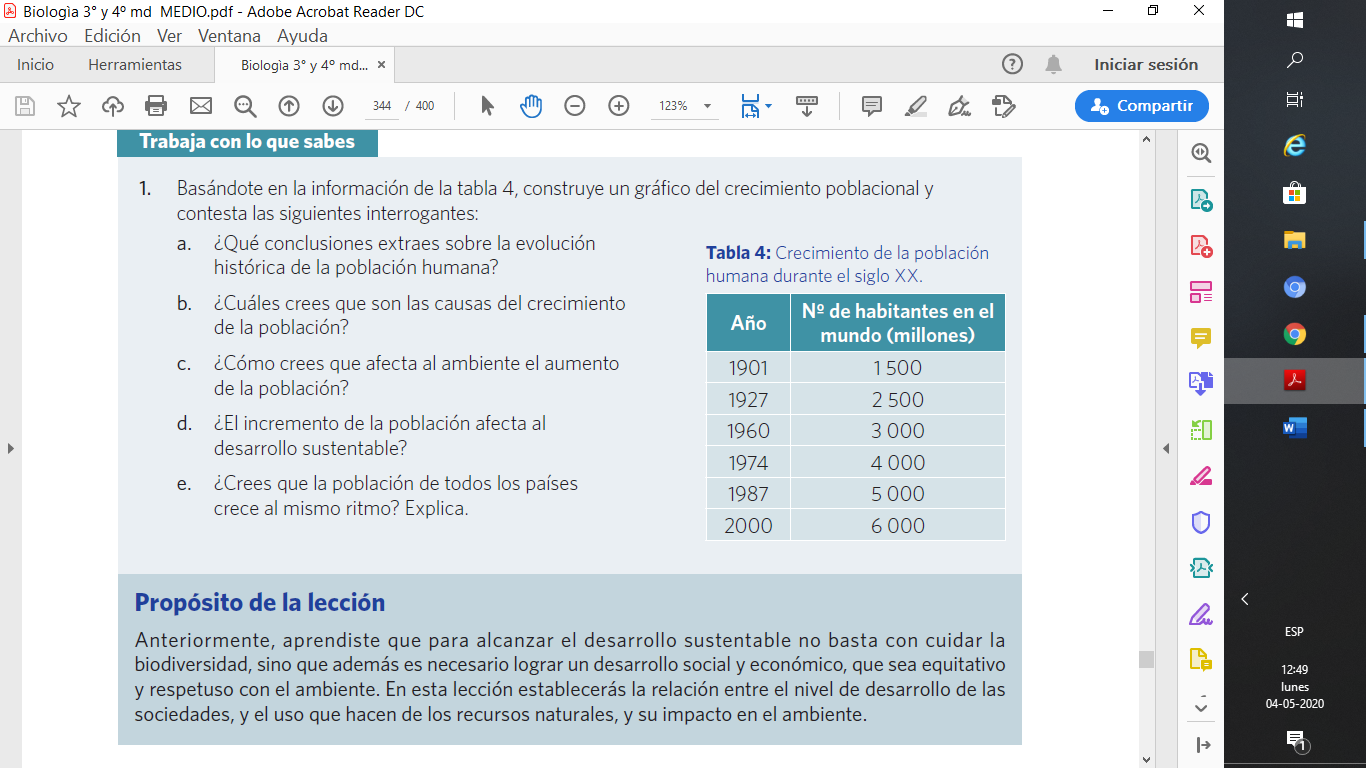 1. Basándote en la información de la tabla 4, construye un gráfico del crecimiento poblacional y contesta las siguientes interrogantes:a. ¿Qué conclusiones extraes sobre la evolución histórica de la población humana?b. ¿Cuáles crees que son las causas del crecimiento de la población?c. ¿Cómo crees que afecta al ambiente el aumento de la población?d. ¿El incremento de la población afecta al desarrollo sustentable?e. ¿Crees que la población de todos los países crece al mismo ritmo? Explica.Actividad 3: Investigar sobreDescribe dos maneras en las que el ser humano ha organizado sus sociedades y la forma en que obtenían y distribuían los recursos.¿Por qué se emplea el concepto de “revolución” para referirse a los cambios ocurridos durante el Neolítico y desde mediados del siglo XVIII?¿Cómo la disponibilidad de recursos, la ciencia, la tecnología y la medicina, han influido en el crecimiento de la población?Observa los siguientes gráficos que muestran cómo se distribuye la población humana en los países en desarrollo y en los industrializados: en el eje vertical está el rango etario y en el eje horizontal la cantidad de personas (expresada en millones). La línea central separa hombres y mujeres. Luego responde: Si las personas tienen su mayor capacidad reproductiva entre los 15 y los 45 años, ¿qué países tendrán un mayor crecimiento poblacional en los próximos años?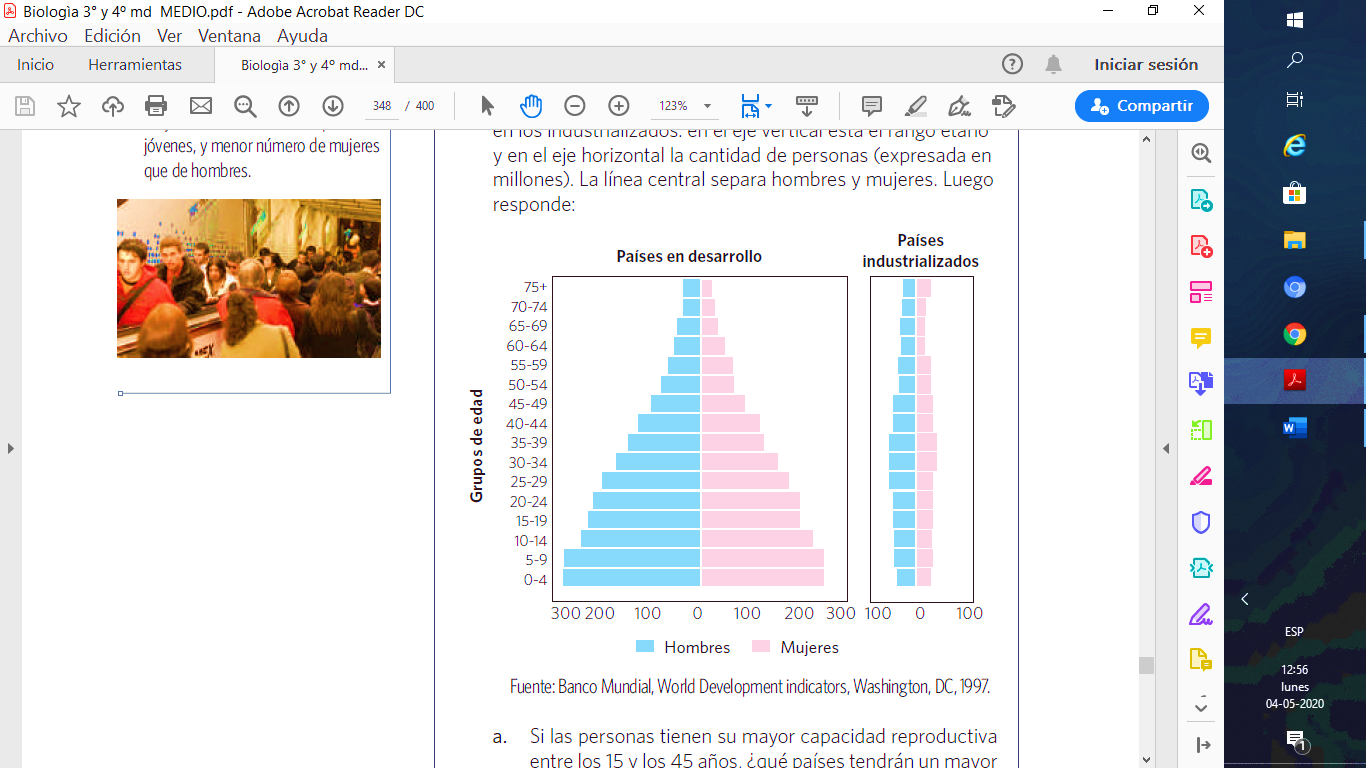 ¿En qué países la población se tiende a estabilizar?¿Es posible predecir si una población crecerá o se estabilizará conociendo la estructura etaria? Fundamenta. Video para complementar la guíahttps://www.youtube.com/watch?v=ZheV4NcQmF4Actividad 3¿Cuáles fueron las causas del crecimiento poblacional durante el Neolítico, el siglo XVIII y el siglo XX?Identifica al menos dos aspectos sociales y económicos que influyan en el desarrollo sustentable de un país.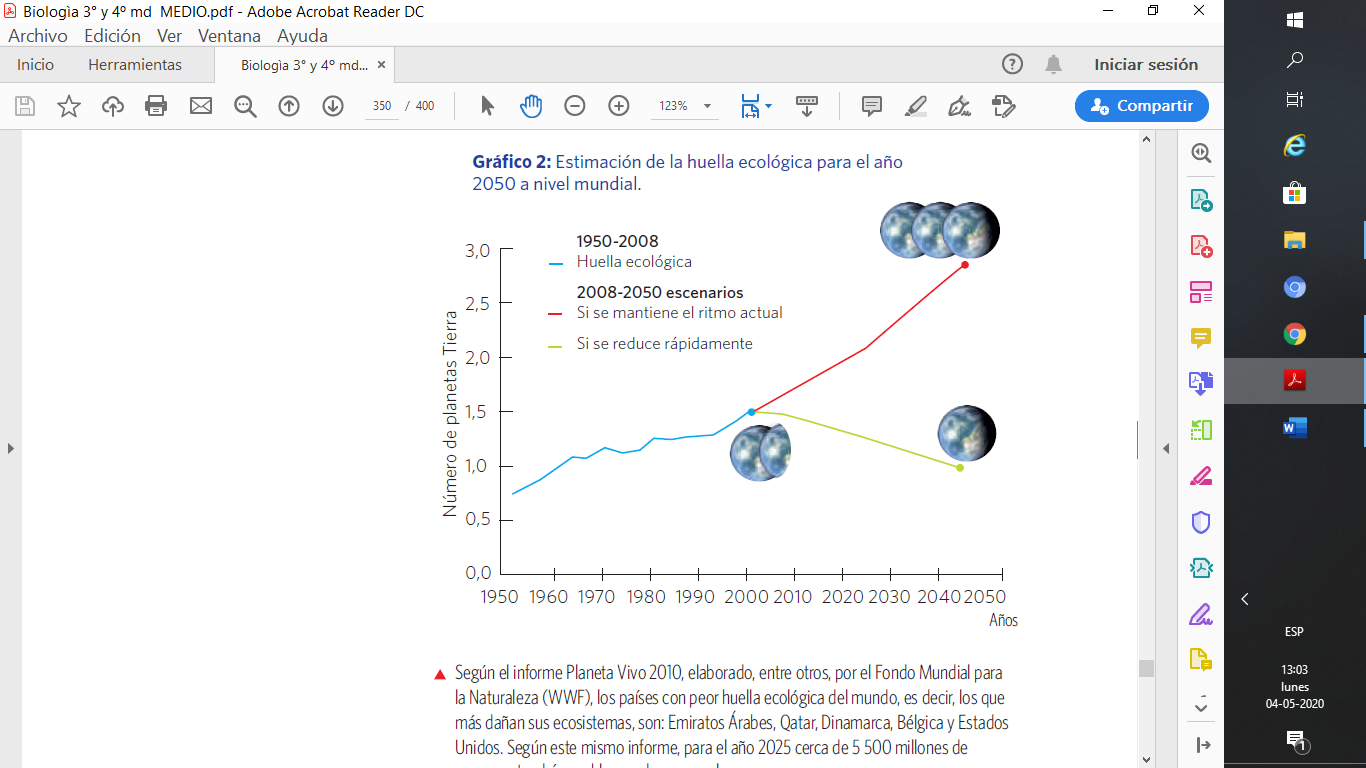 ¿Cuál era la idea central de Malthus?, ¿es aplicable a las sociedades actuales? Fundamenta.¿Qué significan los conceptos biocapacidad y capacidad de carga?Escribe tres variables que sirvan para calcular el índice de desarrollo humano.Un informe elaborado por la ONU estimó que la huella ecológica per cápita para los países más industrializados del planeta es de 7,22 ha y de 1,81 para el resto de los países. De acuerdo con esta información, responde:a. ¿Qué significan los valores obtenidos en el informe? Explica.b. ¿Por qué el indicador para los países industrializados es mayor?c. ¿Por qué el resto de los países mantiene una huella ecológica menor que la de los países industrializados?d. ¿Qué implicancia ambiental tiene una huella ecológica mayor que otra?Analiza las tablas 5 y 6 y explica por qué Chile aún no se está desarrollando sustentablemente. Propón alternativas que ayuden a nuestro país a mejorar su situación.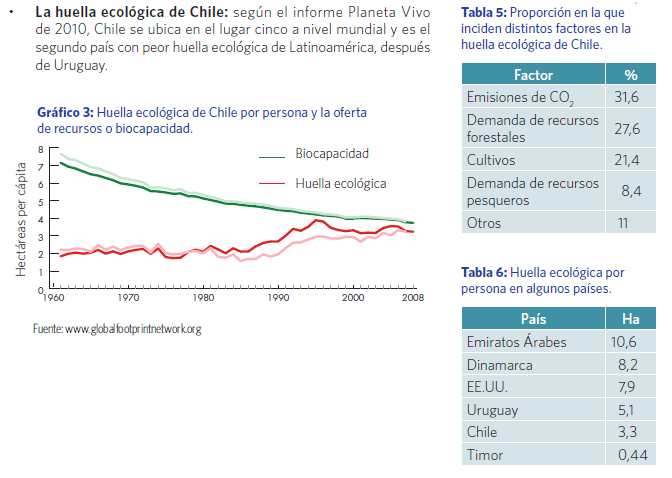 Instrucciones:Esta guía debe ser registradas en el cuaderno de manera ordenada para que no tengas que imprimirlaNo hace falta que las imprimas.Las preguntas deben ser copiadas y respondidas en el cuaderno en el mismo orden en que aparecen en las guías, siempre debe incluir el numero de la actividad que está contestando.No debe olvidar escribir el nombre de la clase, fecha y objetivosCualquier consulta al WhatsApp +56931205615 o al mail profebiolcu@gmail.com Las guías y el material complementario están publicado enhttps://onedrive.live.com/?id=1177E8612893A16B%212062&cid=1177E8612893A16BPlazo: viernes 08 de mayo hasta las 18 horas por mail o WhatsApp. Enviar solo respuestas a las actividades